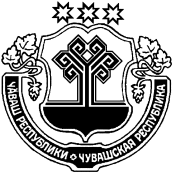 В соответствии со статьей 78 Бюджетного кодекса Российской Федерации, постановлением Правительства Российской Федерации от 06.09.2016 г N 887 "Об общих требованиях к нормативным правовым актам, муниципальным правовым актам, регулирующим предоставление субсидий юридическим лицам (за исключением субсидий государственным (муниципальным) учреждениям), индивидуальным предпринимателям, а также физическим лицам - производителям товаров, работ, услуг", администрация Сутчевского сельского поселения Мариинско-Посадского района Чувашской Республики п о с т а н о в л я е т:1. Утвердить Порядок предоставления субсидий юридическим лицам (за исключением субсидий государственным (муниципальным) учреждениям), индивидуальным предпринимателям, физическим лицам - производителям товаров, работ, услуг из бюджета Сутчевского сельского поселения Мариинско-Посадского района Чувашской Республики согласно приложению №1 к настоящему постановлению.2. Утвердить типовую форму соглашения (договора) между главным распорядителем средств местного бюджета и юридическим лицом (за исключением государственных (муниципальных) учреждений), индивидуальным предпринимателем, физическим лицом - производителем товаров, работ, услуг о предоставлении субсидии из местного бюджета в целях возмещения недополученных доходов и (или) возмещения затрат в связи с производством (реализацией) товаров, выполнением работ, оказанием услуг согласно приложению №2 к настоящему постановлению.3. Настоящее постановление вступает в силу со дня его официального опубликования.Глава Сутчевского сельского поселения                                             С.Ю. ЕмельяноваПриложение №1 к постановлению администрации Сутчевского сельского поселенияМариинско-Посадского района Чувашской Республикиот «26» декабря 2019 г. № 96Порядокпредоставления субсидий юридическим лицам (за исключением субсидий государственным (муниципальным) учреждениям), индивидуальным предпринимателям, физическим лицам - производителям товаров, работ, услуг из бюджета Сутчевского сельского поселения Мариинско-Посадского района Чувашской Республики1. Общие положения1.1. Настоящий Порядок предоставления субсидий юридическим лицам (за исключением субсидий государственным (муниципальным) учреждениям), индивидуальным предпринимателям, физическим лицам - производителям товаров, работ, услуг из бюджета Сутчевского сельского поселения Мариинско-Посадского района Чувашской Республики (далее - Порядок) разработан в соответствии со статьей 78 Бюджетного кодекса Российской Федерации и устанавливает порядок предоставления за счет средств местного бюджета субсидий юридическим лицам (за исключением субсидий муниципальным учреждениям), индивидуальным предпринимателям, физическим лицам - производителям товаров, работ, услуг (далее - получателям субсидии).1.2. Порядок определяет в том числе:- критерии отбора получателей субсидий, имеющих право на получение субсидий;- цели, условия и порядок предоставления субсидий;- порядок возврата субсидий в случае нарушения условий, установленных при их предоставлении.1.3. Предоставление субсидий осуществляется на безвозмездной и безвозвратной основе в целях возмещения затрат или недополученных доходов в связи с производством (реализацией) товаров, выполнением работ, оказанием услуг.1.4. Субсидии из местного бюджета предоставляются в соответствии с решением о бюджете Сутчевского сельского поселения Мариинско-Посадского района Чувашской Республики (далее - бюджет) на соответствующий период, определяющим получателей субсидии по приоритетным направлениям деятельности.2. Критерии отбора получателей субсидий, имеющих право на получение субсидий2.1. Критериями отбора получателей субсидий, имеющих право на получение субсидий из бюджета муниципального образования, являются:1) осуществление деятельности на территории Сутчевского сельского поселения Мариинско-Посадского района Чувашской Республики;2) соответствие сферы деятельности получателей субсидий видам деятельности, определенным решением о бюджете муниципального образования на очередной финансовый год;3) отсутствие задолженности по налогам, сборам и иным обязательным платежам в бюджеты бюджетной системы Российской Федерации, срок исполнения по которым наступил в соответствии с законодательством Российской Федерации;4) получатели субсидий не должны находиться в процессе реорганизации, ликвидации, банкротства и не должны иметь ограничения на осуществление хозяйственной деятельности;5) актуальность и социальная значимость производства товаров, выполнения работ, оказания услуг.6) у получателей субсидии должна отсутствовать просроченная задолженность по возврату в соответствующий бюджет бюджетной системы Российской Федерации субсидий, бюджетных инвестиций, предоставленных, в том числе, в соответствии с иными правовыми актами и иная просроченная задолженность перед соответствующим бюджетом бюджетной системы Российской Федерации;7) получатели субсидии не должны являться иностранными юридическими лицами, а также российскими юридическими лицами, в уставном (складочном) капитале которых доля участия иностранных юридических лиц, местом регистрации которых является государство или территория, включенные в утверждаемый Министерством финансов Российской Федерации перечень государств и территорий, предоставляющих льготный налоговый режим налогообложения и (или) не предусматривающих раскрытия и предоставления информации при проведении финансовых операций (офшорные зоны) в отношении таких юридических лиц, в совокупности превышает 50 процентов;8) получатели субсидий не должны получать средства из соответствующего бюджета бюджетной системы Российской Федерации в соответствии с иными нормативными правовыми актами, муниципальными правовыми актами на цели, указанные в п.п.3.1 п.3.3. Цели, условия и порядок предоставления субсидий3.1. Целью предоставления субсидий, согласно настоящему Порядку, является финансовое обеспечение (возмещение) затрат или недополученных доходов в связи с производством (реализацией) товаров, выполнение работ, оказанием услуг категориям получателей субсидий по приоритетным направлениям деятельности, определенных решением о бюджете Сутчевского сельского поселения Мариинско-Посадского района Чувашской Республики на очередной финансовый год.3.2. Предоставление субсидий осуществляется за счет средств, предусмотренных на эти цели в бюджете Сутчевского сельского поселения Мариинско-Посадского района Чувашской Республики.3.3. Объем бюджетных ассигнований предусмотренных на предоставление субсидий юридическим лицам (за исключением субсидий государственным (муниципальным) учреждениям) индивидуальным предпринимателям, а также физическим лицам - производителям товаров, работ, услуг утверждается решением Сутчевского сельского  поселения Мариинско-Посадского района Чувашской Республики о бюджете на очередной финансовый год.3.4. Главным распорядителем бюджетных средств Сутчевского сельского поселения Мариинско-Посадского района Чувашской Республики по предоставлению субсидий юридическим лицам (за исключением субсидий государственным (муниципальным) учреждениям), индивидуальным предпринимателям, физическим лицам - производителям товаров, работ, услуг является Администрация Сутчевского сельского поселения Мариинско-Посадского района Чувашской Республики (далее - Администрация).3.5. Субсидии предоставляются в соответствии  сводной бюджетной росписью, в пределах бюджетных ассигнований и установленных лимитов бюджетных обязательств на очередной финансовый год на основе результатов отбора.3.6. Отбор получателей субсидий осуществляется Администрацией в соответствии с критериями отбора, установленными настоящим Порядком. Для проведения отбора получателей субсидии на основании постановления Администрации образуется комиссия из числа компетентных специалистов.3.7. Для проведения отбора получателей субсидии постановлением администрации объявляется прием заявлений с указанием сроков приема документов для участия в отборе и адрес приема документов.3.8. Для участия в отборе получатели субсидий представляют в Администрацию Сутчевского сельского поселения Мариинско-Посадского района следующие документы:1) заявку для участия в отборе, согласно приложению № 1 к настоящему Порядку;2) сведения о субъекте согласно приложению № 2 к настоящему Порядку;3) копию устава, заверенную субъектом предпринимательства (для юридических лиц);4) расчет доходов и расходов по направлениям деятельности;5) справку за подписью руководителя субъекта по форме, согласно приложению № 3 к настоящему порядку;6) справка-расчет на предоставление субсидии.7) согласие на обработку персональных данных (для физических лиц). Согласие на обработку персональных данных представляется в случаях и в форме, установленных Федеральным законом от 27.07.2006 № 152-ФЗ «О персональных данных»;8) выписку из Единого государственного реестра юридических лиц - для юридических лиц или из Единого государственного реестра индивидуальных предпринимателей - для индивидуальных предпринимателей;9) сведения из налогового органа по месту постановки на учет, подтверждающую отсутствие задолженности по налогам и сборам, по страховым взносам, пеням, штрафам пред Пенсионным фондом Российской Федерации;10) сведения о лицензировании деятельности (если осуществляемый субъектом предпринимательства вид деятельности подлежит лицензированию);11) сведения об аналогичной поддержке, предоставленной субъектам предпринимательства из средств бюджета всех уровней в рамках реализации федеральной, республиканской программы, программ Сутчевского сельского поселения Мариинско-Посадского района Чувашской Республики в сфере развития малого и среднего предпринимательства.Все представленные копии документов заверяются руководителем и скрепляются печатью субъекта (при ее наличии) и предоставляются одновременно с оригиналами.Комиссия осуществляет отбор получателей субсидий на основании критериев отбора, установленных настоящим Порядком.Основанием для отказа в выделении субсидий является:- не соответствие представленных получателем субсидии документов требованиям, определенным подпунктами 1-7 пункта 3.8., или не представление (предоставление не в полном объеме) указанных документов;- не достоверность представленной получателем субсидии информации;- иные основания для отказа, определенные правовым актом;- отсутствие лимитов бюджетных обязательств;- возбуждение производства по делу о банкротстве в отношении получателя субсидии арбитражным судом;- получатель субсидии находится в процессе ликвидации.Заявки на получение субсидии и приложенные к ней документы, принимаются только в полном объеме и возврату не подлежат.3.9. Субъект самостоятельно несет все расходы, связанные с подготовкой и подачей заявки и приложенных к ней документов3.10. Срок рассмотрения заявок и принятия решения о предоставлении субсидий или решения об отказе в предоставлении субсидии не может превышать 30 рабочих дней со дня окончания приема заявок.3.11. Заседание комиссии является правомочным, если на нем присутствует не менее половины состава. Члены комиссии могут делегировать свои полномочия должностным лицам, их замещающим, в случае их отсутствия (отпуск, командировка и др.)3.12. Решение комиссия принимает по результатам открытого голосования. Решение считается принятым, если за него проголосовало большинство присутствующих на заседании членов комиссии. В случае равенства голосов голос председателя комиссии является решающим.3.13. Решение о предоставлении или об отказе в предоставлении субсидии оформляется протоколом заседания комиссии и подписывается председателем комиссии. Определенный комиссией в результате отбора конкретный получатель субсидии указывается в постановлении Администрации.3.14. В случае недостатка средств бюджетных ассигнований для предоставления субсидии в текущем году, субсидия предоставляется субъекту, заявка которого поступила первой.В течение 5 дней с момента подписания протокола организатор отбора заявок сообщает получателям субсидий о результатах рассмотрения заявок.3.15. Предоставление субсидии осуществляется на основании соглашений (договоров), заключенных между уполномоченным получателем бюджетных средств муниципального образования и получателем субсидии в соответствии с настоящим Порядком.При заключении соглашения (договора) на предоставление субсидии должны выполняться требования, которым должны соответствовать на первое число месяца, предшествующего месяцу, в котором планируется заключение соглашения (либо принятие решения о предоставлении субсидий, если правовым актом, регулирующим предоставление субсидий в порядке возмещения затрат (недополученных доходов) в связи с производством (реализацией) товаров, выполнением работ, оказанием услуг, не предусмотрено заключения соглашения) предусмотренные п.п.2.1 п.2 настоящего Порядка.В указанных соглашениях (договорах) должны быть предусмотрены:- цели и условия, сроки предоставления субсидий;- размер и порядок расчета размера субсидии с указанием информации, обосновывающей ее размер (формулы расчета и порядок их применения, нормы затрат и иная информация исходя из целей предоставления субсидии;- обязательства получателей субсидий по долевому финансированию целевых расходов;- обязательства получателей субсидии по целевому использованию субсидии;- формы и порядок предоставления отчетности о результатах выполнения получателем субсидий установленных условий;- порядок возврата субсидий в случае нарушения условий,- установленных при их предоставлении;- ответственность за несоблюдение сторонами условий предоставления субсидий.3.16. Отражение операций о получении субсидий осуществляется в порядке, установленном законодательством Российской Федерации.3.17. Получатели субсидий представляют главному распорядителю бюджетных средств финансовую отчетность об использовании субсидий в порядке, установленном соглашением (договором).3.18. Главный распорядитель осуществляет контроль за выполнением условий соглашений (договоров), а также за возвратом субсидий в бюджет Мариинско-Посадского района Чувашской Республики в случае нарушения условий соглашений (договоров).3.19 Срок перечисления субсидии исчисляется со дня заключения соглашения (договора) о предоставлении субсидии и составляет не более 10 рабочих дней. Субсидии перечисляются на расчетный счет получателя средств открытый в учреждениях Центрального банка Российской Федерации или кредитных организациях.4. Требования к отчетности4.1. Порядок, сроки и формы предоставления получателем субсидии отчетности в Администрацию устанавливаются в соглашении.5. Контроль за использованием субсидий5.1. Главный распорядитель бюджетных средств осуществляет обязательную проверку соблюдения условий, целей и порядка предоставления субсидий их получателями.5.2. Для проведения проверки получатели субсидий обязаны представить проверяющим все первичные документы, связанные с предоставлением субсидии из бюджета.5.3. По результатам использования субсидий получатель бюджетных средств в срок до 20 января следующего за отчетным года предоставляет в Администрацию отчет об использовании средств бюджета Сутчевского сельского поселения Мариинско-Посадского района Чувашской Республики с приложением документов, подтверждающих целевое использование предоставленных субсидий.5.4. Финансовый контроль за целевым использованием бюджетных средств осуществляется главой администрации Сутчевского сельского  поселения Мариинско-Посадского района Чувашской Республики.5.5. Субсидии, выделенные из бюджета Сутчевского сельского поселения Мариинско-Посадского района Чувашской Республики получателям субсидии, носят целевой характер и не могут быть использованы на иные цели.6. Порядок возврата субсидий6.1. Субсидии, перечисленные Получателям субсидий, подлежат возврату в бюджет Сутчевского сельского поселения Мариинско-Посадского района Чувашской Республики в случае не использования субсидии в полном объеме в течение финансового года, нарушения условий, установленных при их предоставлении.6.2. В случаях выявления нарушений условий предоставления субсидий, либо в случаях их нецелевого использования Главный распорядитель бюджетных средств не позднее, чем в десятидневный срок со дня установления данного факта направляет получателю субсидии требование о возврате субсидии в бюджет Сутчевского сельского поселения Мариинско-Посадского района Чувашской Республики.6.3. Получатель субсидии в течение десяти рабочих дней со дня получения требования о возврате субсидии обязан произвести возврат суммы субсидии, указанной в требовании. Вся сумма субсидии, Сутчевского сельского поселения Мариинско-Посадского района Чувашской Республики образования по коду доходов в течение 10 дней с момента получения уведомления и акта проверки.6.4. При расторжении соглашения (договора) по инициативе получателя бюджетных средств, в связи с нарушением другой стороной обязательств и условий предоставления субсидии, юридические лица, индивидуальные предприниматели и физические лица обязаны возвратить неиспользованные средства субсидии в бюджет Сутчевского сельского  поселения Мариинско-Посадского района Чувашской Республики в течение 10 дней с момента получения уведомления получателя бюджетных средств.6.5. В случае не использования субсидии в полном объеме, в течение финансового года получатели субсидии возвращают не использованные средства субсидии в бюджет Сутчевского сельского поселения Мариинско-Посадского района Чувашской Республики с указанием назначения платежа, в срок не позднее 25 декабря текущего года.6.6. При отказе получателя субсидии в добровольном порядке возместить денежные средства взыскание производится в судебном порядке в соответствии с законодательством Российской Федерации.Приложение № 1к Порядку предоставления субсидий юридическим лицам (за исключением субсидий государственным (муниципальным) учреждениям), индивидуальным предпринимателям, физическим лицам - производителям товаров, работ, услуг из бюджета Сутчевского сельского поселения Мариинско-Посадского района Чувашской РеспубликиФормаГлаве администрации Сутчевского сельского поселения
Мариинско-Посадского района Чувашской Республики__________________________________________от __________________________________________(Ф.И.О. физического лица, наименование организации)Заявкана получение субсидий из бюджета Сутчевского сельского поселения Мариинско-Посадского района Чувашской Республики юридическими лицами (за исключением субсидий государственным (муниципальным) учреждениям) индивидуальными предпринимателями, физическими лицами - производителями товаров, работ, услуг, занимающимися приоритетными видами деятельностиПрошу принять на рассмотрение документы от ______________________________________________________________________________(полное и сокращенное наименование организации, фамилия, имя, отчество индивидуального предпринимателя)для предоставления субсидий из бюджета Сутчевского сельского поселения Мариинско-Посадского района Чувашской Республики на возмещение части затрат юридическим лицам (за исключением субсидий государственным (муниципальным) учреждениям), индивидуальным предпринимателям, физическим лицам - производителям товаров, работ, услуг, занимающимся приоритетными видами деятельности.Сумма запрашиваемой субсидии ______________________________________ рублей.Цель получения субсидии _______________________________________________С условиями отбора ознакомлен и предоставляю согласно Порядка предоставления субсидий из бюджета Сутчевского сельского поселения Мариинско-Посадского района Чувашской Республики на возмещение части затрат юридическим лицам (за исключением субсидий государственным (муниципальным) учреждениям), индивидуальным предпринимателям, физическим лицам - производителям товаров, работ, услуг, занимающимся приоритетными видами деятельности, необходимые документы в соответствии с нижеприведенным перечнем.Перечень представленных документовДата подачи заявки: "__ "_______________ 20___ г.Руководитель(индивидуальныйпредприниматель) ________________ ____________________(подпись) (Ф.И.О.)М.П.    (при наличии)Приложение № 2К Порядку предоставления субсидий юридическим лицам (за исключением субсидий государственным (муниципальным) учреждениям), индивидуальным предпринимателям, физическим лицам - производителям товаров, работ, услуг из бюджета Сутчевского сельского поселения Мариинско-Посадского района Чувашской РеспубликиФормаСведения о получателе субсидийЯ подтверждаю, что представленные мной сведения являются достоверными, не возражаю против выборочной проверки сведений в целях рассмотрения заявки на получение муниципальной поддержки.Руководитель(индивидуальныйпредприниматель)                                                 ______________ ____________________                                                                                                                  (подпись) (Ф.И.О.)                                                          "___" __________20__ г.М.П.(при наличии)Приложение № 3К Порядку предоставления субсидий юридическим лицам (за исключением субсидий государственным (муниципальным) учреждениям), индивидуальным предпринимателям, физическим лицам - производителям товаров, работ, услуг из бюджета Сутчевского сельского поселения Мариинско-Посадского района Чувашской РеспубликиФормаСправка__________________________________ (наименование субъекта)по состоянию на "__ "______________ 20___ годаЗадолженности перед работниками по выплате заработной платы нет.Я подтверждаю, что представленные мной сведения являются достоверными, не возражаю против выборочной проверки сведений в целях рассмотрения заявки на получение муниципальной поддержки.Руководитель(индивидуальныйпредприниматель) ________________ ____________________(подпись) (Ф.И.О.)"___" __________20 г.М.П.(при наличии)Приложение № 2к Постановлению администрации Сутчевского сельского поселения                                                                                                         Мариинско-Посадского района                                                                                                                    Чувашской РеспубликиТиповая формаСоглашение (договор) между главным распорядителем средств бюджета Сутчевского сельского поселения Мариинско-Посадского района и юридическим лицом (за исключениемгосударственных (муниципальных) учреждений), индивидуальнымпредпринимателем, физическим лицом - производителем товаров,работ, услуг о предоставлении субсидии из местного бюджетав целях возмещения недополученных доходов и (или) возмещениязатрат в связи с производством (реализацией) товаров,выполнением работ, оказанием услугг. Мариинский Посад                                                                             ______________20___ г.                                                                                        (дата заключения соглашения договора)_____________________________________________________________________,(наименование главного распорядителя средств местного бюджета) которому в соответствии с _______________________________________________________________________(реквизиты Решения Совета _________ сельского (городского) поселения Мариинско-Посадского района Чувашской Республики о местном бюджете на текущий финансовый год и плановый период)предусмотрены бюджетные ассигнования на предоставление субсидий юридическим лицам (за исключением государственных (муниципальных) учреждений), индивидуальным предпринимателям, физическим лицам - производителям товаров, работ, услуг, именуемый в дальнейшем "главный распорядитель средств местного бюджета", в лице____________________________________________________________________ ____(наименование должности руководителя главного распорядителя средств местного бюджета или уполномоченного им лица)____________________________________________________________________ ____,(фамилия, имя, отчество (при наличии))действующего на основании _______________________________________________,(положение об исполнительном органе местного самоуправления Мариинско-Посадского района Чувашской Республики)с одной стороны, и ________________________________________________________________________,(наименование для юридического лица, фамилия, имя, отчество (при наличии) для индивидуального предпринимателя, физического лица)именуемый в дальнейшем "Получатель", в лице____________________________________________________________________ ____,(наименование должности лица, представляющего Получателя) (фамилия, имя, отчество (при наличии))действующего на основании _______________________________________________,(Устав для юридического лица, свидетельство о государственной регистрации для индивидуального предпринимателя, документ,удостоверяющий личность, для физического лица, доверенность)с другой стороны, далее именуемые "Стороны", в соответствии с Бюджетным кодексом Российской Федерации,________________________________________________________________,(реквизиты постановления Администрации Сутчевского сельского поселения Мариинско-Посадского района Чувашской Республики, регулирующего предоставление из бюджета Мариинско-Посадского района субсидий юридическим лицам за исключением государственных (муниципальных) учреждений, индивидуальным предпринимателям, физическим лицам - производителям товаров, работ, услуг) (далее - Порядок предоставления субсидии)заключили настоящее соглашение (договор) (далее - Соглашение) о нижеследующем.1. Предмет Соглашения1.1. Предметом настоящего Соглашения является предоставление из местного бюджета в 20___ году________________________________________________________________(наименование Получателя)субсидии на _______________________________________________________________(указание цели предоставления субсидии)(далее - Субсидия) по кодам классификации расходов бюджетов Российской Федерации: код главного распорядителя средств местного бюджета_________, раздел ________, подраздел ___________, целевая статья_______________, вид расходов ________________ в рамках муниципальной программы Сутчевского сельского поселения Мариинско-Посадского района Чувашской Республики «___________________________________________________________________________».(наименование муниципальной программы)1.2. Субсидия предоставляется главным распорядителем средств местного бюджета в пределах объемов бюджетных ассигнований, предусмотренных в соответствии со сводной бюджетной росписью местного бюджета на 20___ год в пределах лимитов бюджетных обязательств на предоставление субсидий, утвержденных в установленном порядке главному распорядителю средств местного бюджета.2. Размер субсидии  ________________ рублей.2.1. Субсидия, предоставляемая в соответствии с настоящим Соглашением, выплачивается в размере, рассчитанном в соответствии с Порядком предоставления субсидии и (или) указанном в решении главного распорядителя средств местного бюджета о предоставлении Субсидии.3. Условия предоставления субсидииСубсидия предоставляется при выполнении следующих условий:3.1. Соответствие Получателя ограничениям, установленным Порядком предоставления субсидии, в том числе:3.1.1. Получатель соответствует критериям, установленным Порядком предоставления субсидии, либо прошел процедуры конкурсного отбора <1>.3.1.2. Получатель не является иностранным юридическим лицом, в том числе местом регистрации которого является государство или территория, включенные в утверждаемый Министерством финансов Российской Федерации перечень государств и территорий, предоставляющих льготный налоговый режим налогообложения и (или) не предусматривающих раскрытия и предоставления информации при проведении финансовых операций (офшорные зоны) в отношении таких юридических лиц (далее - офшорные компании), а также российским юридическим лицом, в уставном (складочном) капитале которого доля участия офшорных компаний в совокупности превышает 50 процентов.3.1.3. У Получателя на первое число месяца, предшествующего месяцу, в котором заключается Соглашение:отсутствует задолженность по налогам, сборам и иным обязательным платежам в бюджеты бюджетной системы Российской Федерации, срок исполнения по которым наступил в соответствии с законодательством Российской Федерации (в случае если такое требование предусмотрено Порядком предоставления субсидий);отсутствует просроченная задолженность по возврату в соответствующий бюджет бюджетной системы Российской Федерации субсидий, бюджетных инвестиций, предоставленных, в том числе в соответствии с иными правовыми актами, и иная просроченная задолженность перед соответствующим бюджетом бюджетной системы Российской Федерации (в случае если такое требование предусмотрено Порядком предоставления субсидий).3.1.4. Получатель не является получателем средств из соответствующего бюджета бюджетной системы Российской Федерации в соответствии с иными нормативными правовыми актами, муниципальными правовыми актами на цели, указанные в пункте 1.1 настоящего Соглашения.3.1.5. Получатель не находится в процессе реорганизации, ликвидации, банкротства и не имеет ограничений на осуществление хозяйственной деятельности (в случае если такое требование предусмотрено Порядком предоставления субсидий).3.2. Предоставление Получателем документов, подтверждающих фактически произведенные затраты (недополученные доходы) в соответствии с Порядком предоставления субсидии.3.3. Определение направления недополученных доходов и (или) затрат в соответствии с Порядком предоставления субсидии: __________________________________ (в случае если это установлено Порядком предоставления субсидий).3.4. Согласие Получателя <3> на осуществление главнымраспорядителем средств местного бюджета и органами муниципального финансового контроля проверок соблюдения Получателем условий, целей и порядка предоставления Субсидии.4. Порядок перечисления субсидии4.1. Перечисление Субсидии осуществляется в установленном порядкена счет _________________________________________________, открытый(реквизиты счета Получателя)в_______________________________________________________________.4.2. Срок (периодичность) перечисления субсидии устанавливается в соответствии с Порядком предоставления субсидии.5. Права и обязанности Сторон5.1. Главный распорядитель средств местного бюджета обязуется:5.1.1. Рассмотреть в порядке и в сроки, установленные Порядком предоставления субсидии, представленные Получателем документы (в случае если это установлено Порядком предоставления субсидий).5.1.2. Обеспечить предоставление Субсидии _____________________________________________________________(наименование Получателя)в порядке и при соблюдении Получателем условий предоставления Субсидии, установленных Порядком предоставления субсидии и настоящим Соглашением.5.1.3. Установить показатели результативности и осуществлять оценку их достижения (предусматривается в случае, если Порядком предоставления субсидии установлено право главного распорядителя средств местного бюджета устанавливать показатели результативности в Соглашении).5.1.4. Осуществлять контроль за соблюдением Получателем условий,целей и порядка предоставления Субсидии.5.1.5. В случае если ______________________________________________________(наименование Получателя)допущены нарушения условий предоставления Субсидии, нецелевое использование Субсидии, не достигнуты установленные значения показателей результативности (в случае их установления Порядком предоставления субсидии или настоящим Соглашением), направлять Получателю требование об обеспечении возврата средств Субсидии в местный бюджет в срок___________.5.1.6. В случае если ______________________________________________________(наименование Получателя)не достигнуты установленные значения показателей результативности, применять штрафные санкции, предусмотренные Порядком предоставления субсидии <4>.5.2. Главный распорядитель средств местного бюджета вправе запрашивать у Получателя документы и материалы, необходимые для осуществления контроля за соблюдением условий предоставления Субсидии.5.3. Получатель обязуется:5.3.1. Обеспечить выполнение условий предоставления Субсидии, установленных настоящим Соглашением, в том числе предоставить главному распорядителю средств местного бюджета документы, необходимые для предоставления Субсидии (в случае если это установлено Порядком предоставления субсидий).5.3.2. Обеспечить исполнение в срок ______ требований главного распорядителя средств местного бюджета, указанных в пункте5.1.5 настоящего Соглашения.5.3.3. Обеспечивать достижение значений показателей результативности (предусматривается в случае, если Порядком предоставления субсидии установлено право главного распорядителя средств местного бюджета устанавливать показатели результативности в Соглашении).5.3.4. Обеспечить представление главному распорядителю средств местного бюджета не позднее ________ числа месяца, следующего за_______________________________, в котором была получена Субсидия,(месяц, квартал)отчета о достижении значений показателей результативности, (предусматривается в случае, если Порядком предоставления субсидии установлено право главного распорядителя средств местного бюджета устанавливать показатели результативности в Соглашении) (приложение №1 к соглашению),отчета об использовании субсидии ( приложение № 2 к соглашению).5.4. Получатель вправе обращаться к главному распорядителю средств местного бюджета за разъяснениями в связи с исполнением настоящего Соглашения.6. Ответственность Сторон6.1. В случае неисполнения или ненадлежащего исполнения своих обязательств по настоящему Соглашению Стороны несут ответственность в соответствии с законодательством Российской Федерации.7. Заключительные положения.7.1. Разногласия, возникающие между Сторонами в связи с исполнением настоящего Соглашения, урегулируются путем проведения переговоров. При не достижении согласия споры между Сторонами решаются в судебном порядке.7.2. Соглашение вступает в силу после его заключения Сторонами и действует до _________ 20___ года/до исполнения Сторонами своих обязательств.7.3. Изменение настоящего Соглашения осуществляется по инициативе Сторон в письменной форме в виде дополнительного соглашения к настоящему Соглашению, которое является его неотъемлемой частью, и вступает в действие после его подписания Сторонами.7.4. Расторжение настоящего Соглашения возможно при взаимном согласии Сторон.7.5. Расторжение настоящего Соглашения в одностороннем порядке возможно по требованию главного распорядителя средств местного бюджета в случае не достижения Получателем установленных значений показателей результативности (в случае их установления Порядком предоставления субсидии или настоящим Соглашением).7.6. Настоящее Соглашение заключено Сторонами в двух экземплярах,имеющих равную юридическую силу, по одному для каждой из Сторон.8. Юридические адреса и платежные реквизиты Сторон.9. Подписи Сторон--------------------------<1> В случае если это установлено Порядком предоставления субсидии.<2> В случае если это установлено Порядком предоставления субсидии.<3> За исключением государственных (муниципальных) унитарных предприятий, хозяйственных товариществ и обществ с участием публично-правовых образований в их уставных (складочных) капиталах, а также коммерческих организаций с участием таких товариществ и обществ в их уставных (складочных) капиталах.<4> В случае если установление штрафных санкций предусмотрено Порядком предоставления субсидии.<5> В случае если это установлено Порядком предоставления субсидии.Приложение №1к Соглашению (договору) между главным распорядителем средствместного бюджета и юридическим лицом (за исключениемгосударственных (муниципальных) учреждений), индивидуальнымпредпринимателем, физическим лицом - производителем товаров,работ, услуг о предоставлении субсидии из местного бюджетав целях возмещения недополученных доходов и (или) возмещениязатрат в связи с производством (реализацией) товаров,выполнением работ, оказанием услугОтчето достижении значений показателей результативности на "___" _____________ 20__ г.Наименование Получателя ___________________________________________Периодичность: квартальная, годоваяЕдиница измерения: рубль (с точностью до второго десятичного знака)Руководитель Получателя субсидии__________________________   _____________     ________________________                        (должность)                (подпись)              (расшифровка подписи)Исполнитель __________________________   _____________     ________________________                        (должность)                (подпись)              (расшифровка подписи)"___" ________________ 20__ г.Приложение № 2к соглашению (договору) между главным распорядителем средствместного бюджета и юридическим лицом (за исключениемгосударственных (муниципальных) учреждений), индивидуальнымпредпринимателем, физическим лицом - производителем товаров,работ, услуг о предоставлении субсидии из местного бюджетав целях возмещения недополученных доходов и (или) возмещениязатрат в связи с производством (реализацией) товаров,выполнением работ, оказанием услугОтчетоб использовании субсидии на "___" _____________ 20__ г.Наименование Получателя ___________________________________________Периодичность: квартальная, годоваяЕдиница измерения: рубль (с точностью до второго десятичного знака)Руководитель Получателя субсидии__________________________   _____________     ________________________                        (должность)                (подпись)              (расшифровка подписи)Исполнитель __________________________   _____________     ________________________                        (должность)                (подпись)              (расшифровка подписи)"___" ________________ 20__ г.ЧĂВАШ РЕСПУБЛИКИCЕНТЕРВЁРРИ РАЙОНĚНЧИЧУВАШСКАЯ РЕСПУБЛИКА МАРИИНСКО-ПОСАДСКИЙ РАЙОНКУКАШНИ ЯЛ ПОСЕЛЕНИНАДМИНИСТРАЦИЙĚЙЫШĂНУ2019.12.2696 №Кукашни ялěАДМИНИСТРАЦИЯСУТЧЕВСКОГО СЕЛЬСКОГОПОСЕЛЕНИЯПОСТАНОВЛЕНИЕ26.12.2019№ 96деревня СутчевоОб утверждении Порядка предоставления субсидии юридическим лицам (за исключением субсидий государственным (муниципальным) учреждениям), индивидуальным предпринимателям, а также физическим лицам - производителям товаров, работ, услуг из бюджета Сутчевского сельского поселения Мариинско-Посадского районаОб утверждении Порядка предоставления субсидии юридическим лицам (за исключением субсидий государственным (муниципальным) учреждениям), индивидуальным предпринимателям, а также физическим лицам - производителям товаров, работ, услуг из бюджета Сутчевского сельского поселения Мариинско-Посадского района№ п/пНаименование документаКоличестволистов1231.Полное наименование получателя субсидии2.Фамилия, имя, отчество (последнее при наличии) индивидуального предпринимателя, должность и фамилия, имя, отчество (последнее при наличии) руководителя юридического лица3.Учредитель (и) юридического лица (наименование и доля участия каждого из них в уставном капитале - для юридических лиц)4.Основной вид деятельности (ОКВЭД)5.Регистрационные данные:5.1.Основной государственный регистрационный номер записи о государственной регистрации юридического лица (ОГРН) или индивидуального предпринимателя (ОГРНИП)5.2.Дата, место регистрации юридического лица, регистрация физического лица в качестве индивидуального предпринимателя6.Юридический адрес7.Фактический адрес8.Банковские реквизиты9.Система налогообложения10.Наличие патентов, лицензий, сертификатов11.Количество созданных (сохраненных) рабочих мест в случае получения муниципальной поддержки12.Дополнительная информация, которую Вы хотели бы сообщить13.Фамилия, имя, отчество (последнее при наличии) контактного лица14.Контактные телефоны, факс, адрес электронной почтыВыручка от реализации товаров (работ, услуг) без учета налога на добавленную стоимость за предшествующий календарный год (иной отчетный период) (тыс. рублей)Среднесписочная численность работников за предшествующий календарный год (иной отчетный период) (человек)Размер среднемесячной заработной платы на одного работника за предшествующий календарный год(тыс. рублей)Состав учредителей и их доля в уставном капитале:- %Количество реализованных профилактических мероприятий в сфере противодействия коррупции за предшествующий календарный год (ед.). (Указывается по собственному желанию субъекта в случае, если такие мероприятия были реализованы в течение календарного года, предшествующего подаче документов)Наименование главногораспорядителя средств местногобюджетаНаименование ПолучателяМесто нахождения:(юридический адрес)Место нахождения:(юридический адрес)Платежные реквизиты:Платежные реквизиты:Наименование главного распорядителя средств местного бюджетаНаименование Получателя_____________/___________________/______________/___________________/(подпись) (фамилия, инициалы)(подпись) (фамилия, инициалы)Наименование показателяСуммаСуммаНаименование показателяотчетный периоднарастающим итогом с начала года134Наименование показателяПрофинансировано за отчетный периодПрофинансировано нарастающим итогом с начала годаНаправлено на возмещение затрат (недополученных доходов)  за отчетный периодНаправлено на возмещение затрат (недополученных доходов)  нарастающим итогом с начала годаОстаток за отчетный периодОстаток нарастающим итогом с начала года1234567